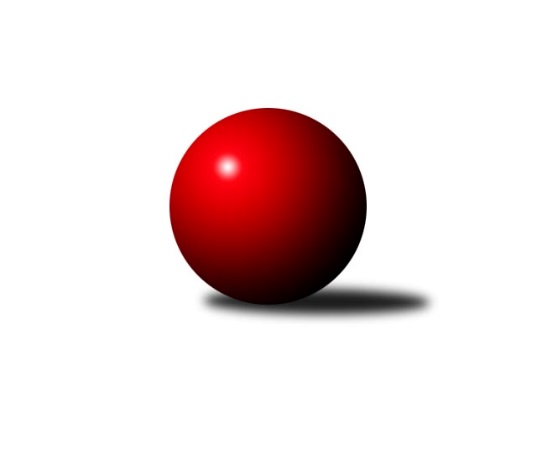 Č.1Ročník 2022/2023	16.7.2024 Jihočeský KP DOROST 2022/2023Statistika 1. kolaTabulka družstev:		družstvo	záp	výh	rem	proh	skore	sety	průměr	body	plné	dorážka	chyby	1.	TJ Blatná B	2	2	0	0	4 : 0 	(9.0 : 5.0)	1233	4	863	370	33.5	2.	TJ Dynamo České Budějovice	1	1	0	0	2 : 0 	(1.0 : 1.0)	1193	2	845	348	26	3.	TJ Sokol Soběnov A	2	1	0	1	2 : 2 	(7.0 : 7.0)	1201	2	829	372	30.5	4.	TJ Sokol Nové Hrady	2	1	0	1	2 : 2 	(6.0 : 2.0)	1190	2	836	355	30	5.	TJ Lokomotiva České Velenice B	3	1	0	2	2 : 4 	(11.0 : 13.0)	1206	2	867	339	29.3	6.	Vltavan Loučovice A	1	0	0	1	0 : 2 	(3.0 : 5.0)	1205	0	819	386	24	7.	TJ Spartak Trhové Sviny	1	0	0	1	0 : 2 	(1.0 : 5.0)	1071	0	766	305	49Tabulka doma:		družstvo	záp	výh	rem	proh	skore	sety	průměr	body	maximum	minimum	1.	TJ Blatná B	2	2	0	0	4 : 0 	(9.0 : 5.0)	1233	4	1242	1224	2.	TJ Sokol Soběnov A	1	1	0	0	2 : 0 	(4.0 : 4.0)	1208	2	1208	1208	3.	TJ Dynamo České Budějovice	0	0	0	0	0 : 0 	(0.0 : 0.0)	0	0	0	0	4.	TJ Lokomotiva České Velenice B	0	0	0	0	0 : 0 	(0.0 : 0.0)	0	0	0	0	5.	Vltavan Loučovice A	1	0	0	1	0 : 2 	(3.0 : 5.0)	1205	0	1205	1205	6.	TJ Sokol Nové Hrady	1	0	0	1	0 : 2 	(1.0 : 1.0)	1171	0	1171	1171	7.	TJ Spartak Trhové Sviny	1	0	0	1	0 : 2 	(1.0 : 5.0)	1071	0	1071	1071Tabulka venku:		družstvo	záp	výh	rem	proh	skore	sety	průměr	body	maximum	minimum	1.	TJ Sokol Nové Hrady	1	1	0	0	2 : 0 	(5.0 : 1.0)	1209	2	1209	1209	2.	TJ Dynamo České Budějovice	1	1	0	0	2 : 0 	(1.0 : 1.0)	1193	2	1193	1193	3.	TJ Lokomotiva České Velenice B	3	1	0	2	2 : 4 	(11.0 : 13.0)	1206	2	1253	1182	4.	Vltavan Loučovice A	0	0	0	0	0 : 0 	(0.0 : 0.0)	0	0	0	0	5.	TJ Blatná B	0	0	0	0	0 : 0 	(0.0 : 0.0)	0	0	0	0	6.	TJ Spartak Trhové Sviny	0	0	0	0	0 : 0 	(0.0 : 0.0)	0	0	0	0	7.	TJ Sokol Soběnov A	1	0	0	1	0 : 2 	(3.0 : 3.0)	1194	0	1194	1194Tabulka podzimní části:		družstvo	záp	výh	rem	proh	skore	sety	průměr	body	doma	venku	1.	TJ Blatná B	2	2	0	0	4 : 0 	(9.0 : 5.0)	1233	4 	2 	0 	0 	0 	0 	0	2.	TJ Dynamo České Budějovice	1	1	0	0	2 : 0 	(1.0 : 1.0)	1193	2 	0 	0 	0 	1 	0 	0	3.	TJ Sokol Soběnov A	2	1	0	1	2 : 2 	(7.0 : 7.0)	1201	2 	1 	0 	0 	0 	0 	1	4.	TJ Sokol Nové Hrady	2	1	0	1	2 : 2 	(6.0 : 2.0)	1190	2 	0 	0 	1 	1 	0 	0	5.	TJ Lokomotiva České Velenice B	3	1	0	2	2 : 4 	(11.0 : 13.0)	1206	2 	0 	0 	0 	1 	0 	2	6.	Vltavan Loučovice A	1	0	0	1	0 : 2 	(3.0 : 5.0)	1205	0 	0 	0 	1 	0 	0 	0	7.	TJ Spartak Trhové Sviny	1	0	0	1	0 : 2 	(1.0 : 5.0)	1071	0 	0 	0 	1 	0 	0 	0Tabulka jarní části:		družstvo	záp	výh	rem	proh	skore	sety	průměr	body	doma	venku	1.	TJ Sokol Soběnov A	0	0	0	0	0 : 0 	(0.0 : 0.0)	0	0 	0 	0 	0 	0 	0 	0 	2.	Vltavan Loučovice A	0	0	0	0	0 : 0 	(0.0 : 0.0)	0	0 	0 	0 	0 	0 	0 	0 	3.	TJ Blatná B	0	0	0	0	0 : 0 	(0.0 : 0.0)	0	0 	0 	0 	0 	0 	0 	0 	4.	TJ Dynamo České Budějovice	0	0	0	0	0 : 0 	(0.0 : 0.0)	0	0 	0 	0 	0 	0 	0 	0 	5.	TJ Lokomotiva České Velenice B	0	0	0	0	0 : 0 	(0.0 : 0.0)	0	0 	0 	0 	0 	0 	0 	0 	6.	TJ Spartak Trhové Sviny	0	0	0	0	0 : 0 	(0.0 : 0.0)	0	0 	0 	0 	0 	0 	0 	0 	7.	TJ Sokol Nové Hrady	0	0	0	0	0 : 0 	(0.0 : 0.0)	0	0 	0 	0 	0 	0 	0 	0 Zisk bodů pro družstvo:		jméno hráče	družstvo	body	zápasy	v %	dílčí body	sety	v %	1.	Filip Sýkora 	TJ Dynamo České Budějovice  	2	/	1	(100%)		/		(%)	2.	Kristýna Nováková 	TJ Dynamo České Budějovice  	2	/	1	(100%)		/		(%)	3.	Vít Šebestík 	TJ Dynamo České Budějovice  	2	/	1	(100%)		/		(%)	4.	Tomáš Balko 	TJ Sokol Nové Hrady  	2	/	1	(100%)		/		(%)	5.	Natálie Hamerníková 	TJ Sokol Nové Hrady  	0	/	1	(0%)		/		(%)	6.	Eliška Brychtová 	TJ Sokol Nové Hrady  	0	/	1	(0%)		/		(%)	7.	Pavel Fritz 	TJ Sokol Nové Hrady  	0	/	1	(0%)		/		(%)Průměry na kuželnách:		kuželna	průměr	plné	dorážka	chyby	výkon na hráče	1.	Vltavan Loučovice, 1-4	1229	852	376	25.0	(307.3)	2.	TJ Blatná, 1-4	1209	839	369	37.0	(302.3)	3.	Nové Hrady, 1-4	1182	832	349	28.0	(295.5)Nejlepší výkony na kuželnách:Vltavan Loučovice, 1-4TJ Lokomotiva České Velenice B	1253	1. kolo	Victorie Beníschková 	TJ Lokomotiva České Velenice B	430	1. koloVltavan Loučovice A	1205	1. kolo	Adéla Dörfelová 	TJ Lokomotiva České Velenice B	419	1. kolo		. kolo	Ondřej Levai 	Vltavan Loučovice A	417	1. kolo		. kolo	Jaroslav Štich 	Vltavan Loučovice A	415	1. kolo		. kolo	Eliška Rysová 	TJ Lokomotiva České Velenice B	404	1. kolo		. kolo	Daniela Suchánková 	Vltavan Loučovice A	373	1. kolo		. kolo	Sára Sovová 	Vltavan Loučovice A	302	1. kolo		. kolo	Marek Mihala 	TJ Lokomotiva České Velenice B	301	1. koloTJ Blatná, 1-4TJ Blatná B	1224	1. kolo	Matěj Kupar 	TJ Blatná B	449	1. koloTJ Sokol Soběnov A	1194	1. kolo	Jakub Sysel 	TJ Sokol Soběnov A	420	1. kolo		. kolo	Patrik Fink 	TJ Sokol Soběnov A	400	1. kolo		. kolo	Tereza Drnková 	TJ Blatná B	390	1. kolo		. kolo	Marek Sitter 	TJ Blatná B	385	1. kolo		. kolo	Dominik Smoleň 	TJ Sokol Soběnov A	374	1. kolo		. kolo	Adriana Fürstová 	TJ Blatná B	370	1. koloNové Hrady, 1-4TJ Dynamo České Budějovice 	1193	1. kolo	Kristýna Nováková 	TJ Dynamo České Budějovice 	427	1. koloTJ Sokol Nové Hrady 	1171	1. kolo	Tomáš Balko 	TJ Sokol Nové Hrady 	420	1. kolo		. kolo	Vít Šebestík 	TJ Dynamo České Budějovice 	419	1. kolo		. kolo	Pavel Fritz 	TJ Sokol Nové Hrady 	407	1. kolo		. kolo	Filip Sýkora 	TJ Dynamo České Budějovice 	347	1. kolo		. kolo	Eliška Brychtová 	TJ Sokol Nové Hrady 	344	1. kolo		. kolo	Natálie Hamerníková 	TJ Sokol Nové Hrady 	330	1. koloČetnost výsledků:	2.0 : 0.0	1x	0.0 : 2.0	2x